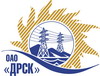 Открытое акционерное общество«Дальневосточная распределительная сетевая  компания»ПРОТОКОЛпроцедуры вскрытия конвертов с заявками участников г. БлаговещенскСПОСОБ И ПРЕДМЕТ ЗАКУПКИ: Открытый электронный запрос предложений «Комплекты зимние для защиты от термических рисков электрической дуги» для нужд филиалов ОАО «ДРСК» «Амурские электрические сети», «Приморские электрические сети», «Хабаровские электрические сети», «Электрические сети ЕАО», «Южно-Якутские электрические сети».Основание для проведения закупки: ГКПЗ 2014 г. закупка № 1586 раздел 4.2.Планируемая стоимость закупки в соответствии с ГКПЗ: 6 343 085,00  руб. без учета НДCУказание о проведении закупки от 06.06.2014 № 142 ПРИСУТСТВОВАЛИ:Два члена постоянно действующей Закупочной комиссии ОАО «ДРСК» 2 уровняВОПРОСЫ ЗАСЕДАНИЯ ЗАКУПОЧНОЙ КОМИССИИ:В ходе проведения запроса предложений было получено 3 предложения, конверты с которыми были размещены в электронном виде на Торговой площадке Системы www.b2b-energo.ru.Вскрытие конвертов было осуществлено в электронном сейфе организатора запроса предложений на Торговой площадке Системы www.b2b-energo.ru автоматически.Дата и время начала процедуры вскрытия конвертов с предложениями участников:08:00 01.07.2014 (было сделано 3 ставки).Место проведения процедуры вскрытия конвертов с предложениями участников: Торговая площадка Системы www.b2b-energo.ru.В конвертах обнаружены предложения следующих участников запроса предложений:РЕШИЛИ: Утвердить заседания Закупочной комиссии по вскрытию поступивших на открытый запрос предложений конвертов.Ответственный секретарь Закупочной комиссии 2 уровня ОАО «ДРСК»	О.А. МоторинаТехнический секретарь Закупочной комиссии 2 уровня ОАО «ДРСК»	Т.А. Игнатова№  395/МЭ-В01.07.2014№Наименование участника и его адресПредмет и общая цена заявки на участие в запросе цен1ЗАО "Восток-Сервис-Амур" (680030, Хабаровский край, г. Хабаровск, ул. Гамарника, 45, оф. 13)Предложение: подано 30.06.2014 в 04:58
Цена: 6 049 540,98 руб. (цена без НДС)2ООО "ТД Лига Спецодежды" (109431, г. Москва, ул. Привольная, д. 70)Предложение: подано 27.06.2014 в 15:19
Цена: 6 064 719,00 руб. (цена без НДС)3ЗАО "ФПГ Энергоконтракт" (117036, г. Москва, ул. Профсоюзная, д. 3 )Предложение: подано 25.06.2014 в 10:45
Цена: 8 191 328,00 руб. (цена без НДС)